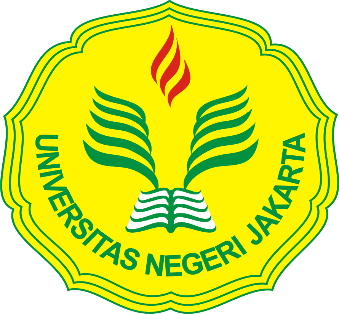 PERJANJIAN KINERJA TAHUN 2018Dalam rangka mewujudkan manajemen pemerintahan yang efektif, transparan dan akuntabel serta berorientasi pada hasil, yang bertanda tangan di bawah ini :Nama		: Dr. Sofia Hartati, M.SiJabatan		: Dekan Fakultas Ilmu Pendidikan   Selanjutnya disebut pihak pertama	Nama		: Prof. Intan Ahmad, Ph.D	Jabatan		: Plt. Rektor Universitas Negeri JakartaSelaku atasan pihak pertama, selanjutnya disebut pihak keduaPihak pertama berjanji akan mewujudkan target kinerja yang seharusnya sesuai lampiran perjanjian ini, dalam rangka mencapai target kinerja jangka menengah seperti yang telah ditetapkan dalam dokumen perencanaan. Keberhasilan dan kegagalan pencapaian target kinerja tersebut menjadi tanggung jawab kami.Pihak kedua akan melakukan supervisi yang diperlukan  serta melakukan evaluasi terhadap capaian kinerja dari perjanjian ini dan mengambil tindakan yang diperlukan dalam rangka pemberian penghargaan dan sanksi.PERJANJIAN KINERJA TAHUN 2018UNIVERSITAS NEGERI JAKARTA                                                                                                Jakarta, 24 Oktober 2018Plt. Rektor Universitas Negeri Jakarta, 			Dekan Fakultas Ilmu Pendidikan,Prof. Intan Ahmad, Ph.D                                                        Dr. Sofia Hartati, M.SiJakarta, 24 Oktober 2018Pihak KeduaProf. Intan Ahmad, Ph.DPihak PertamaDr. Sofia Hartati, M.Si Sasaran StrategisIndikator KinerjaIndikator KinerjaTarget Fakultas/UnitRealisasi Fakultas/UnitKeteranganSasaran StrategisIndikator KinerjaIndikator Kinerja201820182018(1)(2)(2)(3)(4)(5)Meningkatnya kualitas pembelajaran dan kemahasiswaan pendidikan tinggi UNJ1.Rasio afirmasi 20 %25%950 orangMeningkatnya kualitas pembelajaran dan kemahasiswaan pendidikan tinggi UNJ2.Jumlah mahasiswa yang berwirausaha 50 Mhs60 MhsMeningkatnya kualitas pembelajaran dan kemahasiswaan pendidikan tinggi UNJ3.Persentase lulusan bersertifikat kompetensi dan profesi2,5 %-Meningkatnya kualitas pembelajaran dan kemahasiswaan pendidikan tinggi UNJ4.Persentase prodi terakreditasi minimal B100 %100 %Meningkatnya kualitas pembelajaran dan kemahasiswaan pendidikan tinggi UNJ5.Persentase lulusan yang langsung bekerja80 %85 %216 dari 253 alumni (survei 2018)Meningkatnya kualitas pembelajaran dan kemahasiswaan pendidikan tinggi UNJ6.Persentase mahasiswa berprestasi 50 Mhs52 MhsMeningkatnya kualitas kelembagaan UNJ7.Ranking PT NasionalPeringkat 20Peringkat 19Meningkatnya kualitas kelembagaan UNJ8.Akreditasi institusiAkreditasi AAkreditasi BMeningkatnya relevansi, kualitas dan kuantitas sumber daya UNJ9.Persentase dosen berkualifikasi S353 %49 %70 orangMeningkatnya relevansi, kualitas dan kuantitas sumber daya UNJ10.Persentase dosen bersertifikat pendidik98 %93 %133 orangMeningkatnya relevansi, kualitas dan kuantitas sumber daya UNJ11.Persentase dosen dengan jabatan lektor kepala40 %34 %49 orangMeningkatnya relevansi, kualitas dan kuantitas sumber daya UNJ12.Persentase dosen dengan jabatan guru besar10 %8 %11 orangMeningkatnya relevansi dan produktivitas riset dan pengembangan UNJ13.Jumlah publikasi internasional40 Publikasi22 Publikasi35 publikasi per Desember 2018Meningkatnya relevansi dan produktivitas riset dan pengembangan UNJ14.Jumlah HKI yang didaftarkan54 HKI60 HKIMeningkatnya relevansi dan produktivitas riset dan pengembangan UNJ15.Jumlah sitasi karya ilmiah1000 Judul857 SitasiMeningkatnya relevansi dan produktivitas riset dan pengembangan UNJ16.Jumlah jurnal bereputasi terindeks global1 Judul5 JudulMeningkatnya relevansi dan produktivitas riset dan pengembangan UNJ17.Jumlah penelitian yang dimanfaatkan masyarakat1 Penelitian1 PenelitianMeningkatnya relevansi dan produktivitas riset dan pengembangan UNJ18.Persentase penggunaan dana masyarakat untuk penelitian15 %27 %Meningkatnya relevansi dan produktivitas riset dan pengembangan UNJ19.Jumlah prototype R&D 10 Prototype7 PrototypeMenguatnya kapasitas inovasi UNJ20.Jumlah produk inovasi--Terwujudnya tata kelola yang baik21.Opini penilaian laporan keuangan oleh auditor publikWajar Tanpa PengecualianWajar Tanpa Pengecualian